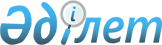 О внесении изменений и дополнения в решение маслихата от 24 декабря 2014 года № 198 "О районном бюджете Джангельдинского района на 2015-2017 годы"Решение маслихата Джангельдинского района Костанайской области от 20 октября 2015 года № 245. Зарегистрировано Департаментом юстиции Костанайской области 26 октября 2015 года № 5963

      В соответствии со статьей 109 Бюджетного кодекса Республики Казахстан от 4 декабря 2008 года Джангельдинский районный маслихат РЕШИЛ:



      1. Внести в решение маслихата от 24 декабря 2014 года № 198 "О районном бюджете Джангельдинского района на 2015-2017 годы" (зарегистрировано в Реестре государственной регистрации нормативных правовых актов за № 5270, опубликовано 13 января 2015 года в газете "Біздің Торғай") следующие изменения и дополнение:



      пункт 1 указанного решения изложить в новой редакции:

      "1. Утвердить бюджет Джангельдинского района на 2015-2017 годы согласно приложениям 1, 2 и 3 соответственно, в том числе на 2015 год в следующих объемах:

      1) доходы – 1 800 266,6 тысяч тенге, в том числе по:

      налоговым поступлениям – 221 541,0 тысяча тенге;

      неналоговым поступлениям – 3601,0 тысяча тенге;

      поступлениям от продажи основного капитала- 1000,0 тысяч тенге;

      поступлениям трансфертов – 1 574 124,6 тысяча тенге;

      2) затраты – 1810 780,8 тысяч тенге;

      3) чистое бюджетное кредитование – 1982,5 тысяч тенге, в том числе:

      бюджетные кредиты - 3971,5 тысяч тенге;

      погашение бюджетных кредитов - 1989,0 тысяч тенге;

      4) сальдо по операциям с финансовыми активами – 0,0 тенге;

      5) дефицит (профицит) бюджета – -12496,7 тысячи тенге;

      6) финансирование дефицита (использование профицита) бюджета – 12496,7 тысячи тенге.";



      подпункт 7) пункта 2 указанного решения изложить в новой редакции:

      "7) выплату ежемесячной надбавки за особые условия труда к должностным окладам работников государственных учреждений, не являющихся государственными служащими, а также работников государственных казенных предприятий, финансируемых из местных бюджетов в сумме – 77954,0 тысячи тенге;";



      пункт 3 указанного решение дополнить подпунктом 8) следующего содержания:

      "8) проведение ветеринарных мероприятий по энзоотическим болезням животных в сумме – 112,0 тысяч тенге.";



      приложение 1 к указанному решению изложить в новой редакции согласно приложению к настоящему решению.



      2. Настоящее решение вводится в действие с 1 января 2015 года.      Председатель внеочередной сессии

      Джангельдинского районного маслихата       К. Алибек      Секретарь Джангельдинского

      районного маслихата                        С. Нургазин      СОГЛАСОВАНО      Руководитель государственного

      учреждения "Отдел экономики и

      бюджетного планирования

      Джангельдинского района"

      ______________ Е. Биржикенов

      20 октября 2015 года

Приложение         

к решению маслихата    

от 20 октября 2015 года  

№ 245           Приложение 1        

к решению маслихата    

от 24 декабря 2014 года  

№ 198            Районный бюджет Джангельдинского района на 2015 год
					© 2012. РГП на ПХВ «Институт законодательства и правовой информации Республики Казахстан» Министерства юстиции Республики Казахстан
				КатегорияКатегорияКатегорияКатегорияКатегорияСумма,

тысяч тенгеКлассКлассКлассКлассСумма,

тысяч тенгеПодклассПодклассПодклассСумма,

тысяч тенгеНаименованиеСумма,

тысяч тенгеІ. ДОХОДЫ1800266,61Налоговые поступления221541,001Подоходный налог72835,02Индивидуальный подоходный налог72835,003Социальный налог65500,01Социальный налог65500,004Hалоги на собственность14532,01Hалоги на имущество3350,03Земельный налог980,04Hалог на транспортные средства8561,05Единый земельный налог1641,005Внутренние налоги на товары, работы и услуги67481,02Акцизы469,03Поступления за использование природных и других ресурсов65384,04Сборы за ведение предпринимательской и профессиональной деятельности1628,008Обязательные платежи, взимаемые за совершение юридически значимых действий и (или) выдачу документов уполномоченными на то государственными органами или должностными лицами1193,01Государственная пошлина1193,02Неналоговые поступления3601,001Доходы от государственной собственности1600,05Доходы от аренды имущества, находящегося в государственной собственности1600,006Прочие неналоговые поступления2001,01Прочие неналоговые поступления2001,03Поступления от продажи основного капитала1000,001Продажа государственного имущества, закрепленного за государственными учреждениями1000,01Продажа государственного имущества, закрепленного за государственными учреждениями государственными учреждениями1000,04Поступления трансфертов1574124,602Трансферты из вышестоящих органов государственного управления1574124,62Трансферты из областного бюджета1574124,6Функциональная группаФункциональная группаФункциональная группаФункциональная группаФункциональная группаСумма,

тысяч тенгеФункциональная подгруппаФункциональная подгруппаФункциональная подгруппаФункциональная подгруппаСумма,

тысяч тенгеАдминистратор бюджетных программАдминистратор бюджетных программАдминистратор бюджетных программСумма,

тысяч тенгеПрограммаПрограммаСумма,

тысяч тенгеНаименованиеСумма,

тысяч тенгеІІ. ЗАТРАТЫ1810780,801Государственные услуги общего характера219539,11Представительные, исполнительные и другие органы, выполняющие общие функции государственного управления173662,1112Аппарат маслихата района (города областного значения)15629,0001Услуги по обеспечению деятельности маслихата района (города областного значения)11762,0003Капитальные расходы государственного органа3867,0122Аппарат акима района (города областного значения)61867,1001Услуги по обеспечению деятельности акима района (города областного значения)61725,1003Капитальные расходы государственного органа142,0123Аппарат акима района в городе, города районного значения, поселка, села, сельского округа96166,0001Услуги по обеспечению деятельности акима района в городе, города районного значения, поселка, села, сельского округа91273,0022Капитальные расходы государственного органа4893,02Финансовая деятельность12555,0452Отдел финансов района (города областного значения)12555,0001Услуги по реализации государственной политики в области исполнения бюджета и управления коммунальной собственностью района (города областного значения)11015,0003Проведение оценки имущества в целях налогообложения278,0010Приватизация, управление коммунальным имуществом, постприватизационная деятельность и регулирование споров, связанных с этим1247,0018Капитальные расходы государственного органа15,05Планирование и статистическая деятельность5752,0453Отдел экономики и бюджетного планирования района (города областного значения)5752,0001Услуги по реализации государственной политики в области формирования и развития экономической политики, системы государственного планирования5602,0004Капитальные расходы государственного органа150,09Прочие государственные услуги общего характера27570,0454Отдел предпринимательства и сельского хозяйства района (города областного значения)12402,0001Услуги по реализации государственной политики на местном уровне в области развития предпринимательства и сельского хозяйства12402,0458Отдел жилищно-коммунального хозяйства, пассажирского транспорта и автомобильных дорог района (города областного значения)15168,0001Услуги по реализации государственной политики на местном уровне в области жилищно-коммунального хозяйства, пассажирского транспорта и автомобильных дорог10187,0067Капитальные расходы подведомственных государственных учреждений и организаций4981,002Оборона4316,01Военные нужды3975,0122Аппарат акима района (города областного значения)3975,0005Мероприятия в рамках исполнения всеобщей воинской обязанности3975,02Организация работы по чрезвычайным ситуациям341,0122Аппарат акима района (города областного значения)341,0006Предупреждение и ликвидация чрезвычайных ситуаций масштаба района (города областного значения)120,0007Мероприятия по профилактике и тушению степных пожаров районного (городского) масштаба, а также пожаров в населенных пунктах, в которых не созданы органы государственной противопожарной службы221,004Образование1127398,11Дошкольное воспитание и обучение62606,0464Отдел образования района (города областного значения)62606,0009Обеспечение деятельности организаций дошкольного воспитания и обучения38223,0040Реализация государственного образовательного заказа в дошкольных организациях образования24383,02Начальное, основное среднее и общее среднее образование1024880,5123Аппарат акима района в городе, города районного значения, поселка, села, сельского округа1005,0005Организация бесплатного подвоза учащихся до школы и обратно в сельской местности1005,0464Отдел образования района (города областного значения)998559,5003Общеобразовательное обучение979276,0006Дополнительное образование для детей19283,5465Отдел физической культуры и спорта района (города областного значения)25316,0017Дополнительное образование для детей и юношества по спорту25316,09Прочие услуги в области образования39911,6464Отдел образования района (города областного значения)39911,6001Услуги по реализации государственной политики на местном уровне в области образования10744,0005Приобретение и доставка учебников, учебно-методических комплексов для государственных учреждений образования района (города областного значения)11226,6007Проведение школьных олимпиад, внешкольных мероприятий и конкурсов районного (городского) масштаба1746,0015Ежемесячная выплата денежных средств опекунам (попечителям) на содержание ребенка-сироты (детей-сирот), и ребенка (детей), оставшегося без попечения родителей5889,0067Капитальные расходы подведомственных государственных учреждений и организаций10306,006Социальная помощь и социальное обеспечение103196,02Социальная помощь82924,0451Отдел занятости и социальных программ района (города областного значения)82924,0002Программа занятости14128,0005Государственная адресная социальная помощь2340,0006Оказание жилищной помощи27,0007Социальная помощь отдельным категориям нуждающихся граждан по решениям местных представительных органов9383,0010Материальное обеспечение детей-инвалидов, воспитывающихся и обучающихся на дому428,0014Оказание социальной помощи нуждающимся гражданам на дому3388,0016Государственные пособия на детей до 18 лет48675,0017Обеспечение нуждающихся инвалидов обязательными гигиеническими средствами и предоставление услуг специалистами жестового языка, индивидуальными помощниками в соответствии с индивидуальной программой реабилитации инвалида1575,0052Проведение мероприятий, посвященных семидесятилетию Победы в Великой Отечественной войне2980,09Прочие услуги в области социальной помощи и социального обеспечения20272,0451Отдел занятости и социальных программ района (города областного значения)20272,0001Услуги по реализации государственной политики на местном уровне в области обеспечения занятости и реализации социальных программ для населения19227,0011Оплата услуг по зачислению, выплате и доставке пособий и других социальных выплат862,0050Реализация Плана мероприятий по обеспечению прав и улучшению качества жизни инвалидов183,007Жилищно-коммунальное хозяйство56499,01Жилищное хозяйство250,0464Отдел образования района (города областного значения)250,0026Ремонт объектов в рамках развития городов и сельских населенных пунктов по Дорожной карте занятости 2020250,02Коммунальное хозяйство36150,0458Отдел жилищно-коммунального хозяйства, пассажирского транспорта и автомобильных дорог района (города областного значения)15450,0012Функционирование системы водоснабжения и водоотведения15450,0472Отдел строительства, архитектуры и градостроительства района (города областного значения)20700,0058Развитие системы водоснабжения и водоотведения в сельских населенных пунктах20700,03Благоустройство населенных пунктов20099,0123Аппарат акима района в городе, города районного значения, поселка, села, сельского округа20099,0008Освещение улиц населенных пунктов5766,0009Обеспечение санитарии населенных пунктов2450,0011Благоустройство и озеленение населенных пунктов11883,008Культура, спорт, туризм и информационное пространство95165,01Деятельность в области культуры33816,0455Отдел культуры и развития языков района (города областного значения)33816,0003Поддержка культурно-досуговой работы33816,02Спорт16110,0465Отдел физической культуры и спорта района (города областного значения)16110,0001Услуги по реализации государственной политики на местном уровне в сфере физической культуры и спорта8119,0004Капитальные расходы государственного органа160,0005Развитие массового спорта и национальных видов спорта3815,0006Проведение спортивных соревнований на районном (города областного значения) уровне1200,0007Подготовка и участие членов сборных команд района (города областного значения) по различным видам спорта на областных спортивных соревнованиях2816,03Информационное пространство24576,0455Отдел культуры и развития языков района (города областного значения)22436,0006Функционирование районных (городских) библиотек22026,0007Развитие государственного языка и других языков народа Казахстана410,0456Отдел внутренней политики района (города областного значения)2140,0002Услуги по проведению государственной информационной политики2140,09Прочие услуги по организации культуры, спорта, туризма и информационного пространства20663,0455Отдел культуры и развития языков района (города областного значения)12621,0001Услуги по реализации государственной политики на местном уровне в области развития языков и культуры11727,0032Капитальные расходы подведомственных государственных учреждений и организаций894,0456Отдел внутренней политики района (города областного значения)8042,0001Услуги по реализации государственной политики на местном уровне в области информации, укрепления государственности и формирования социального оптимизма граждан5771,0003Реализация мероприятий в сфере молодежной политики2221,0006Капитальные расходы государственного органа50,009Топливно-энергетический комплекс и недропользование33386,09Прочие услуги в области топливно-энергетического комплекса и недропользования33386,0458Отдел жилищно-коммунального хозяйства, пассажирского транспорта и автомобильных дорог района (города областного значения)33386,0019Развитие теплоэнергетической системы33386,010Сельское, водное, лесное, рыбное хозяйство, особо охраняемые природные территории, охрана окружающей среды и животного мира, земельные отношения95211,51Сельское хозяйство29544,5453Отдел экономики и бюджетного планирования района (города областного значения)5763,0099Реализация мер по оказанию социальной поддержки специалистов5763,0473Отдел ветеринарии района (города областного значения)23781,5001Услуги по реализации государственной политики на местном уровне в сфере ветеринарии11524,5006Организация санитарного убоя больных животных11295,0007Организация отлова и уничтожения бродячих собак и кошек850,0009Проведение ветеринарных мероприятий по энзоотическим болезням животных112,06Земельные отношения10776,0463Отдел земельных отношений района (города областного значения)10776,0001Услуги по реализации государственной политики в области регулирования земельных отношений на территории района (города областного значения)10776,09Прочие услуги в области сельского, водного, лесного, рыбного хозяйства, охраны окружающей среды и земельных отношений54891,0473Отдел ветеринарии района (города областного значения)54891,0011Проведение противоэпизоотических мероприятий54891,011Промышленность, архитектурная, градостроительная и строительная деятельность7607,02Архитектурная, градостроительная и строительная деятельность7607,0472Отдел строительства, архитектуры и градостроительства района (города областного значения)7607,0001Услуги по реализации государственной политики в области строительства, архитектуры и градостроительства на местном уровне7607,012Транспорт и коммуникации55000,01Автомобильный транспорт55000,0123Аппарат акима района в городе, города районного значения, поселка, села, сельского округа5000,0013Обеспечение функционирования автомобильных дорог в городах районного значения, поселках, селах, сельских округах5000,0458Отдел жилищно-коммунального хозяйства, пассажирского транспорта и автомобильных дорог района (города областного значения)50000,0023Обеспечение функционирования автомобильных дорог50000,013Прочие13446,49Прочие13446,4123Аппарат акима района в городе, города районного значения, поселка, села, сельского округа6000,0040Реализация мер по содействию экономическому развитию регионов в рамках Программы "Развитие регионов"6000,0452Отдел финансов района (города областного значения)400,4012Резерв местного исполнительного органа района (города областного значения)400,4465Отдел физической культуры и спорта района (города областного значения)7046,0040Реализация мер по содействию экономическому развитию регионов в рамках Программы "Развитие регионов"7046,014Обслуживание долга2,51Обслуживание долга2,5452Отдел финансов района (города областного значения)2,5013Обслуживание долга местных исполнительных органов по выплате вознаграждений и иных платежей по займам из областного бюджета2,515Трансферты14,21Трансферты14,2452Отдел финансов района (города областного значения)14,2006Возврат неиспользованных (недоиспользованных) целевых трансфертов14,2III. Чистое бюджетное кредитование1982,5Бюджетные кредиты3971,510Сельское, водное, лесное, рыбное хозяйство, особо охраняемые природные территории, охрана окружающей среды и животного мира, земельные отношения3971,51Сельское хозяйство3971,5453Отдел экономики и бюджетного планирования района (города областного значения)3971,5006Бюджетные кредиты для реализации мер социальной поддержки специалистов3971,55Погашение бюджетных кредитов1989,001Погашение бюджетных кредитов1989,01Погашение бюджетных кредитов, выданных из государственного бюджета1989,013Погашение бюджетных кредитов, выданных из местного бюджета физическим лицам1989,0IV. Сальдо по операциям с финансовыми активами0,0V. Дефицит (профицит) бюджета-12496,7VI. Финансирование дефицита (использование профицита) бюджета12496,77Поступления займов3971,501Внутренние государственные займы3971,52Договоры займа3971,503Займы, получаемые местным исполнительным органом района (города областного значения)3971,516Погашение займов1989,11Погашение займов1989,1452Отдел финансов района (города областного значения)1989,1008Погашение долга местного исполнительного органа перед вышестоящим бюджетом1989,0021Возврат неиспользованных бюджетных кредитов, выданных из местного бюджета0,18Используемые остатки бюджетных средств10514,3